17 – Uitgaand object17 – Uitgaand object17 – Uitgaand object17 – Uitgaand object17 – Uitgaand objectPersonenProcesGerelateerde proceduresInformatieSysteem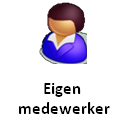 Start procedure Format en beveiliging van het systeem EigenmedewerkerBijwerken bestaande informatie EigenmedewerkerEigenMedewerker OntvangerVerplaatsen van het object Verplaatsen van het object 